Ateliers arts visuels sur l’AutomneBosquet à la paille souffléearbre avec raclettearbres découpés + graphismegdes feuilles graphisme + craies grassesArbres encres + feutres (collectif)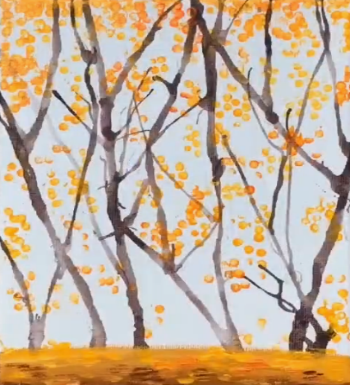 arbre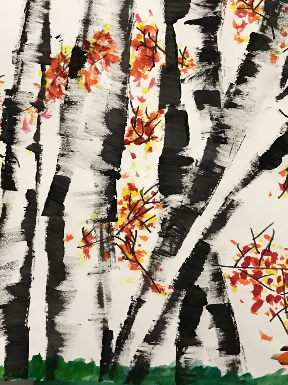 arbre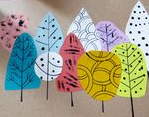 arbre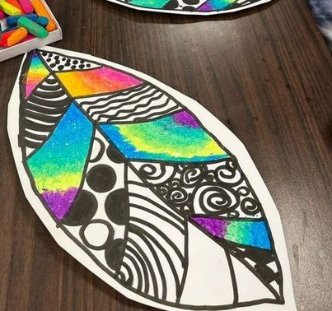 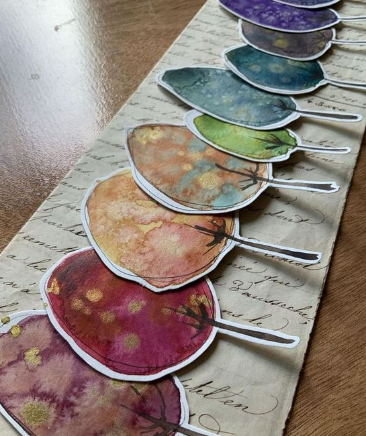 Matériel :- peinture marron diluée- paille- pinceau- coton tige- peinture jaune /orange /rouge- une feuille A5 blancheMatériel :- peinture noire- carte pour raclette (ou morceau de carton épais)- coton tige- peinture jaune /orange /rouge- une feuille A4 blancheMatériel :- gabarit d’arbre- feuilles multicolores- crayon à papier- ciseaux- feutre noir- idées de graphisme- une feuille A4 de couleurMatériel :- crayon à papier- gros feutre noir- craies grasses- idées de graphisme - une feuille A3 blancheMatériel :- crayon à papier- encres- pinceaux- ciseaux- stylo noir- feutre noir fin- une feuille A5